Checkliste ZWEISPIELRECHT FÜR AKTIVEBitte für die Anmeldung nur die offiziellen Unterlagen verwenden. Diese liegen auf https://www.ptsv-jahn-freiburg-fussball.de/own_pages/view/51Ist der Spieler bereits beim PTSV Jahn Vereinsmitglied? 			Ja □		Nein □Name des Spielers: _______________________________________________________________Mail-Adresse des Spielers für Nachfragen: __________________________________________Für Mannschaft (z.B. Herren 2, Damen): ____________________________________________Anträge können nur bearbeitet werden, wenn alle folgenden Unterlagen gemeinsam angegeben werden. Wenn alles zusammen ist, dann ins Fach „Passwesen“ im Geschäftszimmer Fußball legen und eine Mail an pass@ptsv-jahn-fussball.de schreiben:Vereinsanmeldung_PTSV: FREIWILLIG! 
Zweitspielrecht erfordert keine Mitgliedschaft im Verein				□Hinweis: Entfällt, wenn bereits VereinsmitgliedImmatrikulationsbescheinigung								□Hinweis: Von der jeweiligen Hochschule, des Arbeitgebers, oder der Schule einzufordernAntrag auf Erteilung des Zweitspielrechts für Amateure				□Einverständniserklärung des Stammvereins						□Hinweis: Vom Stammverein anzufordernAnmeldung beim Einwohnermeldeamt 							□Hinweis: Anmeldung beim Einwohnermeldeamt (Erst- oder Zweitwohnsitz) der sich in unmittelbaren Bereich des Zweitvereins befindet. 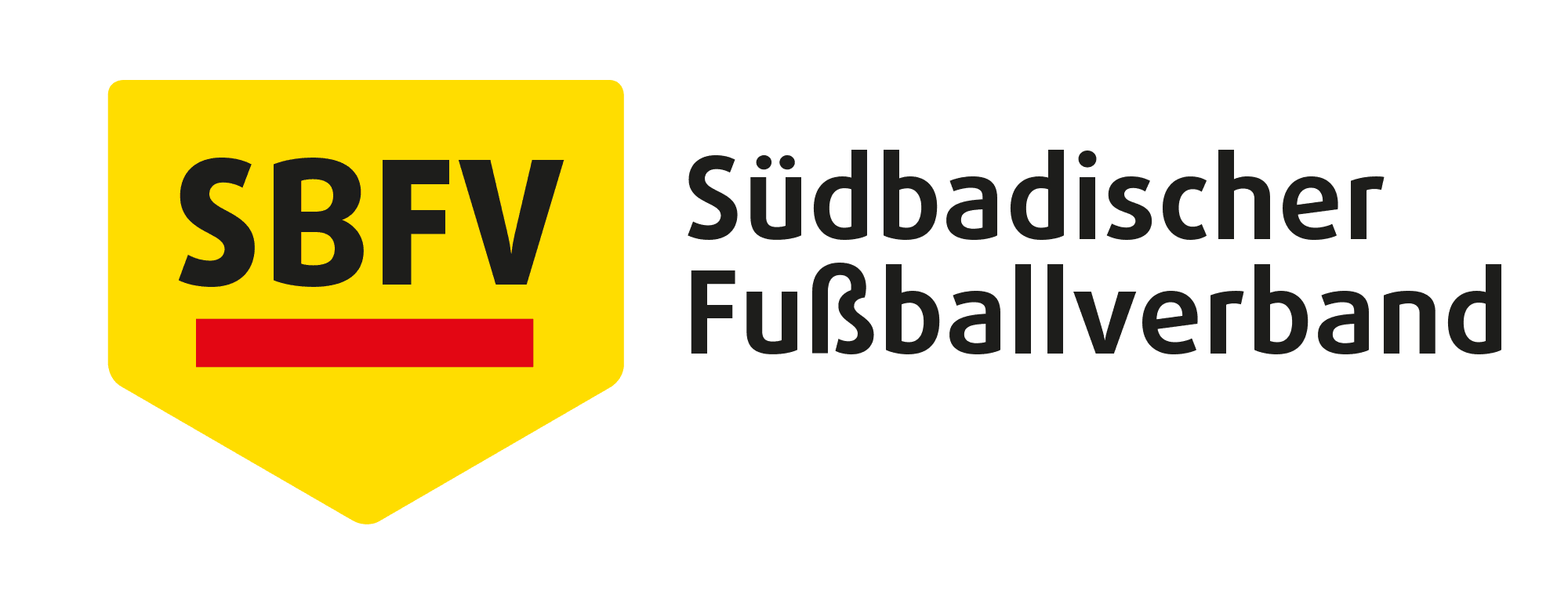 _______________________________Antrag auf Erteilung des Zweitspielrechts für AmateureSpieljahr:	        Wir beantragen das Zweitspielrecht für nachfolgenden Spieler:Voraussetzung:Distanz zwischen Stamm- und Zweitverein muss mindestens 100 Kilometer betragen (kürzeste Fahrstrecke).Zweitverein nimmt mit seiner ersten Herren-, Frauen- oder Juniorenmannschaft maximal bis zur Bezirksliga am Spielbetrieb teil.Beizufügen sind:die Einverständniserklärung des Stammvereinseine entsprechende aktuelle Bestätigung der Hochschule, des Arbeitgebers, 
der Schule usw. Anmeldung beim Einwohnermeldeamt des Erst- oder Zweitwohnsitzes, der 
sich in unmittelbaren Bereich des Zweitvereins befindet. Ort, DatumStempel und Unterschrift des Zweitvereins	Unterschrift des SpielersVereinsnameVereins-Nr.LandesverbandZweitverein  PTSV Jahn   33001532   SBFV  StammvereinNameVornameGeb.datumPass-Nr.